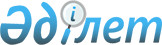 Об установлении ограничительных мероприятий
					
			Утративший силу
			
			
		
					Решение акима сельского округа Карашенгель Казалинского района Кызылординской области от 4 октября 2018 года № 17. Зарегистрировано Департаментом юстиции Кызылординской области 8 октября 2018 года № 6452. Утратило силу решением акима сельского округа Карашенгель Казалинского района Кызылординской области от 25 июня 2019 года № 9
      Сноска. Утратило силу решением акима сельского округа Карашенгель Казалинского района Кызылординской области от 25.06.2019 № 9 (вводится в действие со дня первого официального опубликования).
      В соответствии с подпунктом 7) статьи 10-1 Закона Республики Казахстан "О ветеринарии" от 10 июля 2002 года и на основании представления главного государственного ветеринарно-санитарного инспектора государственного учреждения "Казалинская районная территориальная инспекция комитета ветеринарного контроля и надзора министерства сельского хозяйства Республики Казахстан" от 20 августа 2018 года № 7-09-545, аким Карашенгельского сельского округа РЕШИЛ:
      1. Установить ограничительные мероприятия в связи с возникновением заболевания бруцеллеза среди мелкого скота на территории села Жалантос батыр Карашенгельского сельского округа.
      2. Контроль за исполнением настоящего решения оставляю за собой.
      3. Настоящее решение вводится в действие со дня первого официального опубликования.
					© 2012. РГП на ПХВ «Институт законодательства и правовой информации Республики Казахстан» Министерства юстиции Республики Казахстан
				
      Аким Карашенгельского
сельского округа

Жамшейтов О.
